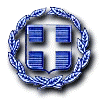 ΥΠΕΥΘΥΝΗ	ΔΗΛΩ ΣΗ (άρθρο 8 Ν.1599/1986)Η ακρίβεια των στοιχείων που υποβάλλονται με αυτή τη δήλωση μπορεί να ελεγχθεί με βάση το αρχείο άλλων υπηρεσιών(άρθρο 8 παρ. 4 Ν. 1599/1986)Με ατομική μου ευθύνη και γνωρίζοντας τις κυρώσεις (3), που προβλέπονται από τις διατάξεις της παρ. 6 του άρθρου 22 του Ν. 1599/1986,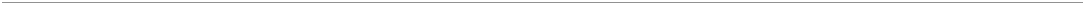 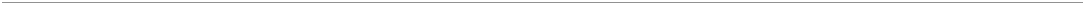 δηλώνω ότι:   Έχουν χαθεί από την υπηρεσία μας τα παρακάτω παραστατικά : Είμαστε σε θέση, κατόπιν τηλεφωνικής εντολής, να παραδώσουμε τα προς προμήθεια είδη εντός του χρονικού ορίου των είκοσι λεπτών (20’), στο σημείο που θα υποδειχθεί από την αρμόδια  υπηρεσία.Αφορά τη Προμήθεια Αδρανών Υλικών για συντηρήσεις Δικτύου Ύδρευσης, Ομάδα Α’ Δημοτική Κοινότητα Ραφήνας.Ημ ερομηνία	: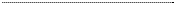 Ο Υπογράφων (1) Αναγράφεται από τον ενδιαφερόμενο πολίτη ή Αρχή ή η Υπηρεσία του δημόσιου τομέα, που απευθύνεται η αίτηση. (2) Αναγράφεται ολογράφως & αριθμητικώς.(3) «Όποιος εν γνώσει του δηλώνει ψευδή γεγονότα ή αρνείται ή αποκρύπτει τα αληθινά με έγγραφη υπεύθυνη δήλωση του άρθρου 8 τιμωρείται με φυλάκιση τουλάχιστον τριών μηνών. Εάν ο υπαίτιος αυτών των πράξεων σκόπευε να προσπορίσει στον εαυτόν του ή σε άλλον περιουσιακό όφελος βλάπτοντας τρίτον ή σκόπευε να βλάψει άλλον, τιμωρείται με κάθειρξη μέχρι 10 ετών.(4) Σε περίπτωση ανεπάρκειας χώρου η δήλωση συνεχίζεται στην πίσω όψη της και υπογράφεται από τον δηλούντα ή την δηλούσα.ΠΡΟΣ(1):   ΔΗΜΟ ΡΑΦΗΝΑΣ-ΠΙΚΕΡΜΙΟΥ   ΔΗΜΟ ΡΑΦΗΝΑΣ-ΠΙΚΕΡΜΙΟΥ   ΔΗΜΟ ΡΑΦΗΝΑΣ-ΠΙΚΕΡΜΙΟΥ   ΔΗΜΟ ΡΑΦΗΝΑΣ-ΠΙΚΕΡΜΙΟΥ   ΔΗΜΟ ΡΑΦΗΝΑΣ-ΠΙΚΕΡΜΙΟΥ   ΔΗΜΟ ΡΑΦΗΝΑΣ-ΠΙΚΕΡΜΙΟΥ   ΔΗΜΟ ΡΑΦΗΝΑΣ-ΠΙΚΕΡΜΙΟΥ   ΔΗΜΟ ΡΑΦΗΝΑΣ-ΠΙΚΕΡΜΙΟΥ   ΔΗΜΟ ΡΑΦΗΝΑΣ-ΠΙΚΕΡΜΙΟΥ   ΔΗΜΟ ΡΑΦΗΝΑΣ-ΠΙΚΕΡΜΙΟΥ   ΔΗΜΟ ΡΑΦΗΝΑΣ-ΠΙΚΕΡΜΙΟΥ   ΔΗΜΟ ΡΑΦΗΝΑΣ-ΠΙΚΕΡΜΙΟΥ   ΔΗΜΟ ΡΑΦΗΝΑΣ-ΠΙΚΕΡΜΙΟΥ   ΔΗΜΟ ΡΑΦΗΝΑΣ-ΠΙΚΕΡΜΙΟΥΟ Όνομα:Επώνυμο:Επώνυμο:Όνομα και Επώνυμο Πατέρα:Όνομα και Επώνυμο Πατέρα:Όνομα και Επώνυμο Πατέρα:Όνομα και Επώνυμο Πατέρα:Όνομα και Επώνυμο Μητέρας:Όνομα και Επώνυμο Μητέρας:Όνομα και Επώνυμο Μητέρας:Όνομα και Επώνυμο Μητέρας:Ημερομηνία γέννησης(2):Ημερομηνία γέννησης(2):Ημερομηνία γέννησης(2):Ημερομηνία γέννησης(2):Τόπος Γέννησης:Τόπος Γέννησης:Τόπος Γέννησης:Τόπος Γέννησης:Αριθμός Δελτίου Ταυτότητας:Αριθμός Δελτίου Ταυτότητας:Αριθμός Δελτίου Ταυτότητας:Αριθμός Δελτίου Ταυτότητας:Τηλ:Τόπος Κατοικίας:Τόπος Κατοικίας:Οδός:Αριθ:ΤΚ:Αρ. Τηλεομοιοτύπου (Fax):Αρ. Τηλεομοιοτύπου (Fax):Αρ. Τηλεομοιοτύπου (Fax):Δ/νση Εmail:Δ/νση Εmail:Δ/νση Εmail: